Name:	Klasse:	Datum:Die Soziale MarktwirtschaftDie Wirtschaftsordnung der „Sozialen Marktwirtschaft“ orientiert sich an der„Freien Marktwirtschaft. Im Mittelpunkt steht also der marktwirtschaftliche Wettbewerb durch Angebot und Nachfrage. Allerdings versucht die „Soziale Marktwirtschaft“ die Nachteile der„Freien Marktwirtschaft“ durch staatliche Vorgaben zu vermeiden. Der Staat greift insbesondere zugunsten der sozial Schwachen in den Wirtschaftsablauf ein. Diese Eingriﬀe erfolgen insbesonde- re durch folgende wirtschaftspolitische Instrumente:      Einkommens- und Vermögenspolitik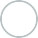 Ziel ist eine gerechtere Einkommens- und Vermögensverteilung. Diejenigen, die mehr Geld verdienen, müssen auch höhere Steuern bezahlen. Durch die Ein- teilung in Steuerklassen werden die unterschiedlichen Kosten abhängig von den Familienverhältnissen berücksichtigt.SozialpolitikWer in Not gerät, kann auf die Hilfe des Staates zählen. Hierfür wurde zum Bei- spiel das System der Sozialversicherungen eingerichtet. Aber auch die Arbeits- schutzgesetze sorgen dafür, dass Notfällen vorgebeugt wird und dadurch mög- lichst wenig Menschen in eine wirtschaftlich schwierige Situation geraten. Bitte füllen Sie die Lücken aus: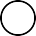 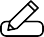       Die Wirtschaftsordnung der „Sozialen Marktwirtschaft“ orientiert sich an der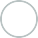 . Im Mittelpunkt steht also der marktwirt-schaftliche Wettbewerb durch	. Allerdings ver- sucht die „Soziale Marktwirtschaft“ die Nachteile der„Freien Marktwirtschaft“ durch	zu vermeiden. Der Staat greift, insbesondere zugunsten der		in den Wirt- schaftsablauf ein.Bitte füllen Sie die Lücken aus: Einkommens- und Vermögenspolitik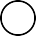 Ziel ist eine gerechtere Einkommens- und Vermögensverteilung. Diejenigen, die mehr Geld verdienen, müssen auch	bezahlen. Durch diewerden die unterschiedlichen Kos-ten abhängig von den	berücksichtigt.Sozialpolitik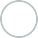 Wer in Not gerät, kann auf die Hilfe des Staates zählen. Hierfür wurde zum Beispiel daseingerichtet. Aber auchdie	sorgen dafür, dass Notfällen vorgebeugtwird und dadurch möglichst wenig Menschen in einegeraten.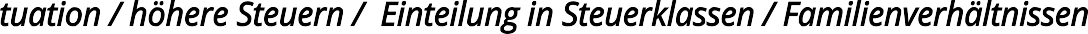  Bitte kreuzen Sie richtig an: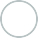 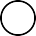 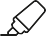 Welche der nachfolgenden Aussagen sind richtig? (3/5)Die „Soziale Marktwirtschaft“ …orientiert sich an der „Zentralverwaltungswirtschaft“. greift nicht in die marktwirtschaftlichen Prozesse ein.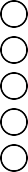 funktioniert nach dem Prinzip von Angebot und Nachfrage.greift zugunsten der wirtschaftlich Schwachen in den Wirtschaftsablauf ein. reduziert die Nachteile der „Freien Marktwirtschaft“ durch staatliche Vorgaben.2. Mit welchen der nachfolgenden Begriﬀe werden Instrumente der Wirtschaftspolitik be- zeichnet? (2/5)Fiskalpolitik Sozialpolitik Diskontpolitik Kommunalpolitik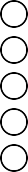 Einkommens- und VermögenspolitikWodurch wird durch den Staat Steuergerechtigkeit angestrebt? (2/5) Durch die Einteilung in Steuerklassen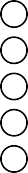 Durch Zuschüsse für einkommensschwache Bevölkerungsgruppen Durch Senkung der MehrwertsteuerDurch höhere Besteuerung der Besserverdienenden Durch Zahlung von KindergeldMit welchen Maßnahmen versucht der Staat Notfällen vorzubeugen oder in Notfällen zu hel- fen? (2/5)Durch Betriebsrenten Durch das Beihilfegesetz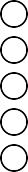 Durch das Arbeitsschutzgesetz Durch Rechtschutzversicherungen Durch Sozialversicherungen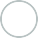 Bitte ordnen Sie die Textbausteine richtig zu: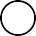 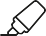 Steht im Mittelpunkt der Sozialen Marktwirtschaft Greift insbesondere zugunsten der sozial Schwa-chen in den Wirtschaftsablauf einHierdurch werden die unterschiedlichen Kosten ab- häng von den Familienverhältnissen berücksichtigtWirtschaftspolitisches Instrument zur gerechteren Einkommens- und Vermögensverteilung        Dienen der gerechten einkommensabhängigen Ver-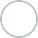 teilung von SteuernWirtschaftspolitisches Instrument für in Not gerate-ne Menschen Zwei Beispiele für Maßnahmen der Sozialpolitikder StaatWettbewerb durch Angebot und NachfrageSteuerklassenEinkommens- und Vermögens- politikSteuerklassenSozialpolitikSozialversiche- rungen und Ar- beitsschutzmaß- nahenBitte schreiben Sie jeweils „Richtig“ oder "Falsch in die Lücken.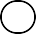 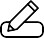 Die Wirtschaftsordnung der Sozialen Marktwirtschaft orientiert sich an der Zentralverwal- tungswirtschaft.Im Mittelpunkt der Wirtschaftsordnung der Freien Marktwirtschaft stehen Angebot und Nachfrage.Die Soziale Marktwirtschaft versucht die Nachteile der Freien Marktwirtschaft durch ihren Einsatz für die sozial Schwachen zu vermeiden.Der Staat mischt sich in wirtschaftliche Angelegenheiten der Sozialen Marktwirtschaft nicht ein.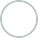 Ein Instrument der Sozialen Marktwirtschaft ist die Außenpolitik.Mit dem Instrument der Einkommens- und Vermögenspolitik soll eine gerechtete Einkommens- und Vermögensverteilung erreicht werden.Das Instrument der Sozialpolitik gehört nicht zu den wirtschaftspolitischen Instrumenten des Staates.Das System der Sozialversicherungen wird vom Staat vorgeschrieben und hilft in wirtschaft-lich schwierigen Situationen.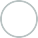  Bitte beantworten Sie die nachfolgenden Fragen: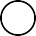 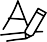 Wodurch unterscheidet sich die „Soziale Marktwirtschaft“ von der „Freien Marktwirt- schaft“?Was haben Soziale Marktwirtschaft und Freie Marktwirtschaft gemeinsam?Wodurch kann das Instrument der Einkommens- und Vermögenspolitik den Schwächeren helfen.Beschreiben Sie, wie das System der Sozialversicherungen und die Arbeitsschutzmaßnah- men in Notfällen helfen oder Notfällen vorbeugen.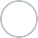 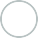 WettbewerbspolitikHier werden zum Beispiel Preisabsprachen und Unternehmenszusam- menschlüsse kontrolliert und bei Bedarf verboten. Unternehmen sol- len nicht so mächtig werden, dass sie die Konkurrenz beherrschen und kein Wettbewerb mehr möglich ist.StrukturpolitikIn Deutschland gibt es wohlhabende und weniger wohlhabende Bundes- länder und Regionen. Der Staat fördert wirtschaftlich schwache Län- der und Regionen, damit die alle Menschen in Deutschland möglichst gleiche Entwicklungschancen auf dem Markt haben.Konjunkturpolitik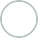 Konjunktur bedeutet, dass es der Wirtschaft mal gut und mal schlechter geht. Wenn es der Wirtschaft schlecht geht, hilft der Staat. Das ge- schieht zum Beispiel durch Steuervergünstigungen für Unternehmen, durch staatliche Investitionen oder durch Kurzarbeitergeld.Öﬀentliche UnternehmenDamit die Bevölkerung zuverlässig mit wichtigen Gütern und Dienst- leistungen versorgt wird, werden diese häuﬁg von öﬀentlichen Unter- nehmen angeboten. Öﬀentliche Unternehmen gehören dem Staat. Dazu zählen Wasserwerke, Schulen, Hochschulen, Theater, Krankenhäu- ser und so weiter.Bitte kreuzen Sie richtig an: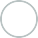 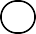 Bei welchen der nachfolgenden Begriﬀe handelt es sich um Instrumente der Wirt- schaftspolitik? (2/5)Bevölkerungspolitik Gesellschaftspolitik Strukturpolitik Gewerkschaftspolitik Wettbewerbspolitik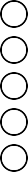 Mit welchem der nachfolgenden Begriﬀe wird ein Instrument der Wirtschaftspolitik bezeichnet? (1/5)Modernisierungspolitik Mindestreservepolitik Konjunkturpolitik Verständigungspolitik Gleichstellungspolitik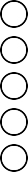 Wodurch wird durch den Staat Steuergerechtigkeit angestrebt? (2/5) Durch die Einteilung in Steuerklassen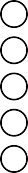 Durch Zuschüsse für einkommensschwache Bevölkerungsgruppen Durch Senkung der MehrwertsteuerDurch höhere Besteuerung der Besserverdienenden Durch Zahlung von KindergeldWodurch wird durch den Staat Steuergerechtigkeit angestrebt? (2/5) Durch die Einteilung in Steuerklassen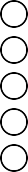 Durch Zuschüsse für einkommensschwache Bevölkerungsgruppen Durch Senkung der MehrwertsteuerDurch höhere Besteuerung der Besserverdienenden Durch Zahlung von KindergeldMit welchen Maßnahmen versucht der Staat Notfällen vorzubeugen oder in Notfäl- len zu helfen? (2/5)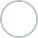 Durch Betriebsrenten Durch das Beihilfegesetz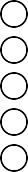 Durch das Arbeitsschutzgesetz Durch Rechtschutzversicherungen Durch SozialversicherungenWelche der nachfolgenden Maßnahmen sind gesetzlich verboten? (3/5) Ein Unternehmen eröﬀnet einen Betrieb in China.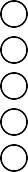 Zwei Unternehmen schließen sich zusammen. Mehrere Unternehmen führen Preisabsprachen durch.Ein Unternehmen zahlt weniger als den zulässigen Mindestlohn.Durch einen unternehmerischen Zusammenschluss entsteht ein Monopol.     Mit welchen der nachfolgenden Maßnahmen kann der Staat in einer wirtschaftlich schwierigen Lage helfen? (3/5)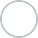 Steuervergünstigungen Anhebung der Mehrwertsteuer Verkauf von Staatseigentum Staatliche Investitionen Kurzarbeitergeld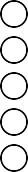 Zentrale Aufgaben werden hauptsächlich durch staatliche Unternehmen übernom- men. Welche der nachfolgenden Aufgaben gehören dazu? (3/5)Lebensmittelversorgung Rechtsprechung BildungSoziale Absicherung DigitalisierungWelche der nachfolgenden Einrichtungen sind größtenteils staatliche Unternehmen? (3/5)Kinos Wasserwerke Netzbetreiber Krankenhäuser Schulen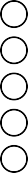 Welche der nachfolgenden Aussagen triﬀt zu? (3/5)In Deutschland …werden weniger wohlhabende Regionen staatlich gefördert. werden weniger wohlhabende Bundesländer staatlich gefördert.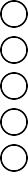 müssen reiche Regionen und Bundesländer eine Zusatzsteuer entrichten wirtschaften die Bundesländer ohne Einmischung des Staates.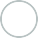 sollen Menschen aus wirtschaftsschwachen Regionen nicht benachteiligt sein.Bitte ordnen Sie die Textbausteine einander zu.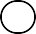 In Mecklenburg-Vorpommern wird der Ausbau vonTechnologieunternehmen staatlich gefördert.Zur Verbesserung der Trinkwasserversorgung wirdein zweites Wasserwerk gebaut.Aufgrund der schlechten Auftragslage am Markt vergibt der Staat Aufträge zur Sanierung der Auto-bahnen.Der Spitzensteuersatz wird auf 48 Prozent des Brut-	 toeinkommens erhöht.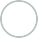 Das Bundeskartellamt untersagt den Zusammen-schluss von Aldi und REWE.Die Sozialversicherungsbeiträge der Pﬂegeversiche-rung werden erhöht.Öﬀentliches Un- ternehmenSozialpolitikEinkommens- und Vermögens- politikStrukturpolitikKonjunkturpolitikWettbewerbspoli- tikBitte füllen Sie die Lücken aus: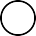 WettbewerbspolitikHier werden zum Beispiel		und Unternehmenszusam- menschlüsse kontrolliert und bei Bedarf	. Unternehmen sollen nicht sowerden, dass sie die Konkurrenz beherrschen und kein mehr möglich ist.StrukturpolitikIn Deutschland gibt es wohlhabende und	Bun- desländer und Regionen. Der Staat fördert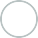 die alle Menschen in Deutschland möglichstund Regionen, damitauf dem Markt haben.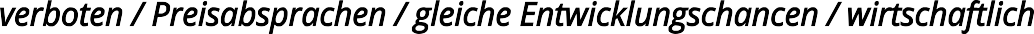 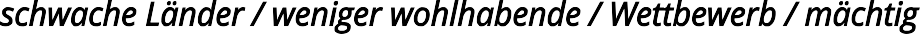 Bitte schreiben Sie jeweils „Richtig“ oder "Falsch in die Lücken.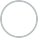 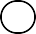 Preisabsprachen sind in der Sozialen Marktwirtschaft erlaubt. Der Staat fördert wirtschaftlich schwache Länder und Regionen.Um die Wirtschaft zu beleben kann der Staat die Steuern für Unternehmen erhöhen.Öﬀentliche Unternehmen sichern Grundbedarfe der Bevölkerung, wie zum Beispiel Trink- wasser oder die gesundheitliche Versorgung.Zu den öﬀentlichen Unternehmen gehören zum Beispiel Automobilhersteller oder Software- ﬁrmen.Bitte füllen Sie die Lücken aus: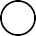 - KonjunkturpolitikKonjunktur bedeutet, dass es der Wirtschaft mal gut und malgeht. Wenn es der Wirtschaft schlecht geht,	. Das ge-schieht zum Beispiel durch	für Unter-nehmen, durch	oder durch Kurzar-beitergeld.- Öﬀentliche Unternehmen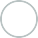 Damit die Bevölkerung zuverlässig mit wichtigen Gütern und Dienstleistungen versorgt wird, werden diese häuﬁg von	ange-boten. Öﬀentliche Unternehmen gehören dem	. Dazu zählen Wasserwerke, Schulen, Hochschulen,	, Krankenhäuser und so weiter.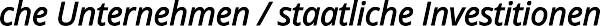 Bitte beantworten Sie die nachfolgenden Fragen: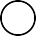 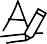 Was versteht man unter Wettbewerbspolitik??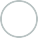 Was versteht man unter Strukturpolitik?Was versteht man unter Konjunkturpolitik?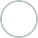 Was sind Öﬀentliche Unternehmen?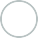 